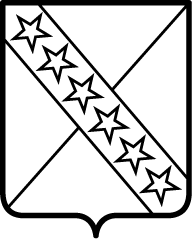 Р А С П О Р Я Ж Е Н И ЕАДМИНИСТРАЦИИ ПРИАЗОВСКОГО СЕЛЬСКОГО ПОСЕЛЕНИЯ      ПРИМОРСКО-АХТАРСКОГО РАЙОНА  от  12.03.2019 года                                                                                                           № 38-рстаница ПриазовскаяО проведении Всекубанского месячника и Всекубанского субботника по благоустройству и наведению санитарного порядка на территории Приазовского сельского поселения Приморско-Ахтарского районаС соответствии  распоряжением  главы администрации (губернатора) Краснодарского края от 04.03.2019 года № 44-р В целях обеспечения должного санитарного порядка, выполнения неотложных работ по благоустройству территории Приазовского сельского поселения Приморско-Ахтарского района и создания благополучной санитарно-эпидемиологической обстановки в весенне-летний период:1. Провести на территории Приазовского сельского поселения Приморско-Ахтарского района с 11 марта по 13 апреля 2019 года Всекубанский месячник по благоустройству и наведению санитарного порядка, а 13 апреля 2019 года Всекубанский субботник.2. Рекомендовать специалисту 1-ой категории администрации Приазовского сельского поселения Приморско-Ахтарского района В.С. Рощипка провести организационную работу по обеспечению выполнения работпо благоустройству и санитарной очистке придомовых, внутриквартальных территорий, улиц, зеленых зон, спортивных сооружений, рынков, мест торговли, автовокзалов, мемориалов, кладбищ, а также приведению в порядок фасадов общественных зданий и ограждений частных домовладений, территорий, закрепленных за соответствующими организациями. 3. Утвердить состав комиссии по организации и проведению двухмесячника по благоустройству и наведению санитарного порядка на территории Приазовского сельского поселения Приморско-Ахтарского района, согласно приложению № 1.4. Еженедельно ( по четвергам)  с нарастающим итогом предоставлять информацию  о ходе проведения  Всекубанского месячника, согласно приложению № 2.5. Рекомендовать специалисту 1 категории администрации Приазовскогосельского поселения Приморско-Ахтарского района В.С. Рощипка разместить настоящее распоряжение на официальном сайте администрации Приазовского сельского поселения Приморско-Ахтарского района.6. Контроль за выполнением настоящего распоряжения оставляю за собой.7. Распоряжение вступает в силу со дня его подписания.Глава Приазовского сельского поселенияПриморско-Ахтарского района						       Г.Л. Тур		ПРИЛОЖЕНИЕ № 1 							к распоряжению  администрации							Приазовского сельского поселения							Приморско-Ахтарского района							от 12.03.2019 года  № 38 -рСостав комиссиипо организации и проведению Всекубанского  месячника и Всекубанского субботника  по благоустройству и наведению санитарного порядка на территории Приазовского сельского поселения Приморско-Ахтарского районаТур						Глава Приазовского сельского поселенияГеннадий Леонидович	Приморско-Ахтарского района, председательРощипка					специалист 1-ой  категории администрацииВиктория Сергеевна			Приазовского сельского поселения						Приморско-Ахтарского района, секретарьЧлены комиссии:Каганцев					Директор МУП ЖКХ «Приазовское»Иван Стефанович			ст. ПриазовскойГоворов 					Депутат Совета Александр Алексеевич                     Приазовского сельского поселенияНестеренко					руководитель ТОС с. ПригородноеВладимир ИвановичГавриленко					руководитель ТОС пос. ЦентральныйАлена ИвановнаГригорьева					руководитель ТОС пос. М.ГорькогоСветлана ГеоргиевнаСпециалист 1-ой категории администрацииПриазовского сельского поселенияПриморско-Ахтарского района				                  В.С. РощипкаПРИЛОЖЕНИЕ№ 2								к распоряжению администрации								Приазовского сельского поселения								Приморско-Ахтарского района								от 12.03.2019 года № 38 -рСведенияо выполненных работах в ходе проведения Всекубанского месячника и Всекубанского субботника по  наведению санитарного порядка и благоустройству территории  Приазовского сельского поселения Приморско-Ахтарского района  2019 году за период с __________________ по __________________ года Специалист 1-ой категории администрацииПриазовского сельского поселенияПриморско-Ахтарского района							В.С. Рощипка№ п.п.Наименование работЕд. изм.Объем выполненных работпримечание1очищено от мусора территорий, площадей, парков, скверов, кладбищкв.м.2Обустроено (отремонтировано) контейнерных площадок, расположенных на территории поселенияшт.3установлено урн для сбора мусора в местах общего пользованияшт.4ликвидировано стихийных свалок шт.5Сдано на переработку вторичного сырьятонн6Приняло участиечеловек